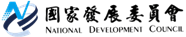 國家發展委員會 新聞稿2018年國內外經濟情勢展望[吳明蕙/國家發展委員會經濟發展處處長，電話：2316-5851]2018年2月XX日展望今（2018）年，國際主要機構預測全球經濟成長率將優於去年，但主要國家貿易政策的動向、全球金融情勢的變化及地緣政治風險等不確定因素，均將牽動今年全球經濟表現。國內方面，全球經濟復甦有助於我國出口動能延續，內需亦可望穩健成長。國內外主要機構均預測，今年臺灣經濟成長率介於2.0%~3.0%間，顯示經濟成長動能持穩。政府將由鬆綁、效率、投資三面向，積極推動法規鬆綁、提高行政效率、及加速投資臺灣，以創造產業商機與就業機會，進而帶動國人薪資提升，讓經濟成長的果實為全民所共享。今年全球經濟將逐步復甦根據國際主要經濟機構估計，今年全球經濟將持續復甦（附表1）。其中，IMF預測今年全球經濟成長率為3.9%，高於去年的3.7%，主因先進、新興與開發中經濟體同步復甦。此外，IMF預測今年全球貿易量增加4.6%，連續兩年高於全球經濟成長率。全球經濟雖持續擴張步調，但美國川普總統經貿政策走向恐引發貿易保護主義興起，影響全球貿易動能，加上主要國家貨幣政策逐步正常化，可能造成其他國家資金流出等金融風險，以及阿拉伯國家、東北亞地區地緣政治緊張等不確定因素，都將牽動全球經濟成長步伐，後續發展仍須關注。國內景氣可望持穩國內方面，今年1月出口創歷年同月新高，且出口自2016年第4季以來連續5季成長，且去年工業生產、零售、餐飲營業額皆呈現成長，加上勞動市場表現穩定，去年12月景氣對策信號雖轉呈黃藍燈，景氣領先、同時指標持續7個月上升，顯示當前國內景氣維持復甦。展望未來，國內外機構預測今年臺灣經濟成長率將介於2.0%~3.0%間（附表2），整體經濟動能持穩。其中，主計總處預測今年經濟將成長2.42%，續呈溫和成長，主因受惠於全球貿易續增，可望維繫我國出口動能；投資方面，半導體業者擴大先進製程投資，加上政府積極推動前瞻基礎建設計畫、落實產業創新發展計畫，以及政府已啟動「加速投資臺灣專案會議」，確實解決企業投資遭遇的困難，主計總處預測今年固定投資成長率可望增至4.46%，為帶動經濟成長的重要引擎。政府將掌握景氣復甦契機，透過推動法規鬆綁、提高行政效率、加強投資動能三大面向，厚植長期經濟成長潛能提振國內經濟是政府今年最重要的任務。為改善國內環境，增加投資機會，促進國家長期經濟成長，政府將透過推動法規鬆綁、提高行政效率、加強投資動能三大面向，優化投資環境，引導資金投入實體經濟，激發產業創新能量，以加速投資臺灣、投資未來，創造產業商機與就業機會，進而帶動國人薪資提升，讓經濟成長的果實為全民所共享。推動法規鬆綁政府將秉持興利、簡政、便民的原則，積極檢討鬆綁財經法規令函，確實提出讓民眾有感的法規鬆綁成果，以加速釋放民間投資動能；國發會已建立「新創法規調適平臺」，統籌協助新創業者釐清法規適用疑義，增加新創事業投資意願。提高行政效率除行政院設立招商中心外，未來各地方政府亦將設置招商單一窗口，共同提高招商行政效率；政府將建構明確有效的環評制度，落實環評追蹤的監督機制，並衡平其他環保的法律規定。同時，精進土地開發審議機制，提高行政效率。加強投資動能為落實政府拚經濟的決心，賴清德院長親自主持「加速投資臺灣專案會議」，自106年9月27日至107年1月9日止，已召開8次會議，分別針對政府公共建設預算及國營事業重大投資計畫之執行、促進民間參與公共建設、強化法規鬆綁、優化新創事業投資環境，以及普及行動支付等議題進行討論，務實擬定策略，踏實解決投資面臨的課題，同時穩定提供土地、水、電、人力、人才，以排除投資障礙，建構優質的投資環境，讓企業願意加碼投資臺灣，增強投資動能。附表1 主要機構對全球經濟成長率之預測單位：%註： *GI為新興市場經濟成長率。資料來源：1. IMF, World Economic Outlook Update, Jan. 22, 2018          2. IHS Global Insight Inc., World Overview, Jan. 15, 2018附表2 各機構對臺灣實質GDP成長率預測單位：%註： (  )內表示預測日期。資料來源：各發布機構地區別IMFIMFIHS Global InsightIHS Global Insight地區別2017201820172018全球3.73.93.23.3先進國家2.32.32.32.3美國2.32.72.22.7歐元區2.42.22.52.3日本1.81.21.81.2新興與開發中國家*4.74.94.84.8中國大陸6.86.66.86.6預測機構2017年2018年國內機構行政院主計總處 (107.2.13)2.862.42國內機構台灣經濟研究院 (107.1.25)2.502.34國內機構元大寶華綜合經濟研究院 (106.12.27)2.622.2國內機構國泰台大產學合作團隊 (106.12.25)-2.0國內機構中央研究院 (106.12.22)2.642.43國內機構中華經濟研究院 (106.12.19)2.532.27國內機構台灣綜合研究院 (106.12.14)2.532.31國外機構IHS Markit (107.1.15)2.562.43國外機構ADB (106.12.13)2.3 2.2金融機構星展銀行(107.02.13)-2.8金融機構瑞士銀行(107.02.08)-3.0金融機構渣打銀行(107.02.01)-2.3金融機構標普S&P(107.01.22)2.62.4